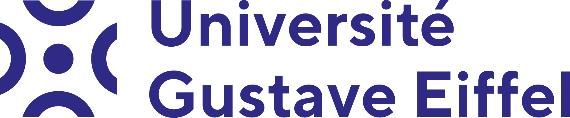 TRAITEMENT EFFECTUE PAR : INTITULE DE L’ACTIVITE DE TRAITEMENT : Avez-vous recours à un Sous-Traitant ?Merci de joindre tous les documents existants entre le Sous-Traitant et le Responsable Traitement (ex : contrat)Nom et Coordonnées du Sous-Traitant :Présentation succincte des opérations prises en charge par le Sous-Traitant :Observations, compléments, documents qui permettent la documentation du traitement à fournir en pièce jointe au présent document ou en annexe.Quel est/sont le(s) objectif(s) poursuivis par le traitement ? Observations, compléments, documents qui permettent la documentation du traitement à fournir en pièce jointe au présent document ou en annexe.Licéité du traitement (cochez de préférence une seule case)Avez-vous recueilli le consentement de la personne concernée ? Votre traitement répond-il à une obligation légale ? Votre traitement est-il mis en œuvre dans le cadre de l’exécution d’une mission d’intérêt public ? Votre traitement est-il mis en œuvre dans le cadre de l’exécution d’un contrat ? Votre traitement est-il nécessaire aux fins d’intérêts légitimes du responsable de traitement ? Personnes concernées ?Quelles sont les personnes dont vous traitez les données ? (Exemples : Usagers d’un service, membres élus et personnels, intérimaires, stagiaires, étudiants / auditeurs, visiteurs, clients, prospects, adhérents, fournisseurs, partenaires, prestataires, etc.)Comment les personnes sont-elles sollicitées/sélectionnées ?Quelles sont les mesures prises pour informer les personnes ?          Joindre une présentation ou une copie des mesures prises pour informer.          Par la remise d’un document		Par envoi de mail           Par une mention sur le site internet  	     Par affichage 	Par intranet           Par une mention sur le questionnaire de collecte           Autre (à préciser)  Observations, compléments, documents qui permettent la documentation du traitement à fournir en pièce jointe au présent document ou en annexe.Données collectées ?Quelles sont les données collectées : État-civil, identité, données d'identification, images (ex. nom, prénom, adresse, photographie, date et lieu de naissance, etc.) Vie personnelle (ex. habitudes de vie, situation familiale, etc.) Vie professionnelle (ex. CV, situation professionnelle, scolarité, formation, distinctions, diplômes, etc.) Informations d’ordre économique et financier (ex. revenus, situation financière, données bancaires, etc.) Données de connexion (ex. adresses Ip, logs, identifiants des terminaux, identifiants de connexion, informations d'horodatage, etc.) Données de localisation (ex. déplacements, données GPS, GSM, …) Internet (ex. cookies, traceurs, données de navigation, mesures d’audience, …) Autres catégories de données (précisez) :Observations, compléments, documents qui permettent la documentation du traitement à fournir en pièce jointe au présent document ou en annexe.Comment collectez-vous les données ? Directement auprès des personnes (via un formulaire, déclaration orale, questions directes, etc.) Indirectement (en puisant dans une base de données, un logiciel, des documents administratifs, etc.)Des données sensibles sont-elles traitées ? Oui  NonSi oui, lesquelles ? :Combien de temps conservez-vous les données ? (avant archivage ou destruction)Observations, compléments, documents qui permettent la documentation du traitement à fournir en pièce jointe au présent document ou en annexe.Destinataires des données (personnes ou organismes amenés à se voir transmettre les données, à les utiliser)Destinataires internes (Exemples : entité ou service, catégories de personnes habilitées, direction informatique, etc.)Organismes externes (Exemples : filiales, partenaires, Cnous, Crous, URSSAF, CAF, Organisme de mutuelle, etc.)Sous-traitants (Exemples : hébergeurs, prestataires et maintenance informatiques, etc.)Le traitement implique-t-il l’interconnexion de fichiers ?  Oui  NonDont les finalités correspondent à des intérêts publics différents ?  Oui  NonSi Oui, veuillez préciser :Des données personnelles sont-elles transmises hors de l’Union européenne ? Oui  NonSi oui, vers quel(s) pays :Observations, compléments, documents qui permettent la documentation du traitement à fournir en pièce jointe au présent document ou en annexe.Sécurité des données ?Localisation des données du projet (plusieurs réponses sont possibles)Veuillez indiquer où se trouvent les données dans le système d’information :Serveur géré par l’Université 		Serveur géré par le laboratoire   	Disque local de l’ordinateur		Serveur d’un partenaire 			Serveur prestataire (joindre contrat)	Autre (à préciser) 	 Mesures de sécurité Contrôle d'accès des utilisateurs (Exemple : mots de passe, profils d’habilitation différenciés) Mesures de traçabilitéPrécisez la nature des traces (exemple : journalisation des accès des utilisateurs), les données enregistrées (exemple : identifiant, date et heure de connexion, etc.) et leur durée de conservation (exemple : 12 mois pour les logs de connexion) :  Mesures de protection des logiciels (antivirus, mises à jour et correctifs de sécurité, tests, etc.) Sauvegarde des données (quel support, quelle fréquence, double sauvegarde, procédure de restauration, etc.)Décrivez les modalités :  Chiffrement des donnéesVeuillez décrire les mesures (exemple : site accessible en https, utilisation de protocole TLS, etc.) :  Contrôle de la conformité du sous-traitants (contrat, clauses de confidentialités, document sur l’hygiène de sécurité informatique, etc.)Veuillez décrire les modalités :  Autres mesures : Observations, compléments, documents qui permettent la documentation du traitement à fournir en pièce jointe au présent document ou en annexe.Date de création de la fiche**/XX/202XDate de dernière mise à jour de la ficheNom du Responsable de TraitementUniversité Gustave Eiffel - 5 Boulevard Descartes • Champs-sur-Marne 77454 Marne-la-Vallée Cedex 2 • FRANCENom du responsable conjoint du traitement(dans le cas où la responsabilité de ce traitement de données est partagée avec un autre organisme)Nom du chargé de mise en œuvre du traitement